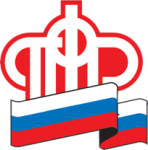 Неделя электронных услуг  ПФР 10 - 14 апреля 2017 гГосударственные услуги в электронном виде – это удобно, быстро, современно!Приходите в  Управление ПФР в Приморском районепо адресу:ул. Шаврова, д. 1- Узнайте о новых возможностях «Личного кабинета гражданина» на сайте pfrf.ru- Оформите СНИЛС он-лайн- Зарегистрируйтесь по портале gosuslugi.ru и подтвердите свою учетную записьРасскажем, 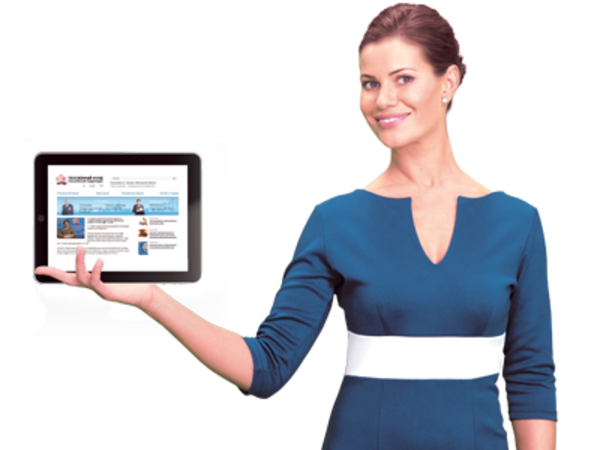 покажем, научим!Электронные услуги ПФР – это просто!